Запрос ценовых предложений № 2040426   канцелярские товарs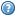 